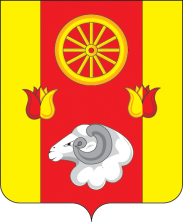 РОССИЙСКАЯ ФЕДЕРАЦИЯ       РОСТОВСКАЯ ОБЛАСТЬ     РЕМОНТНЕНСКИЙ РАЙОНАДМИНИСТРАЦИЯ ДЕНИСОВСКОГО СЕЛЬСКОГО ПОСЕЛЕНИЯ   ПОСТАНОВЛЕНИЕ В соответствии с пунктами 1, 2, абзацем третьим пункта 5 статьи 219 и частью второй статьи 219.2 Бюджетного кодекса Российской ФедерацииПОСТАНОВЛЯЮ: 1. Утвердить Порядок санкционирования оплаты денежных обязательств получателей средств бюджета Денисовского сельского поселения Ремонтненского района и оплаты денежных обязательств, подлежащих исполнению за счет бюджетных ассигнований по источникам финансирования дефицита бюджета Денисовского сельского поселения Ремонтненского района согласно приложению к настоящему постановлению.2.Признать утратившим силу постановление Администрации Денисовского сельского поселения от 18.11.2016 №7 «О утверждении Порядка санкционирования оплаты денежных обязательств получателей средств местного бюджета и главных администраторов источников финансирования дефицита местного бюджета». 3. Настоящие постановление вступает в силу с 1 января 2022 года.4. Контроль за исполнением настоящего постановления оставляю за собой.Глава Администрации Денисовского сельского поселения                                                  М.В. МоргуновПостановление вносит сектор экономики и финансовАдминистрации Денисовского сельского поселенияПриложениек постановлениюАдминистрации Денисовскогосельского поселенияот 29.12.2021 № 112ПОРЯДОКсанкционирования оплаты денежных обязательствполучателей средств бюджета Денисовского сельского поселения Ремонтненского района и оплаты денежных обязательств, подлежащих исполнению за счет бюджетныхассигнований по источникам финансирования дефицитабюджета Денисовского сельского поселения Ремонтненского района1. Настоящий Порядок устанавливает порядок санкционирования территориальным органом Федерального казначейства (далее – орган Федерального казначейства) оплаты за счет средств бюджета Денисовского сельского поселения Ремонтненского района (далее – бюджет поселения) денежных обязательств получателей средств бюджета поселения и оплаты денежных обязательств, подлежащих исполнению за счет бюджетных ассигнований по источникам финансирования дефицита бюджета поселения.2. Для оплаты денежных обязательств получатель средств бюджета поселения (администратор источников финансирования дефицита бюджета поселения) представляет в орган Федерального казначейства по месту обслуживания лицевого счета получателя бюджетных средств (администратора источников финансирования дефицита бюджета поселения) распоряжение о совершении казначейского платежа в соответствии с порядком казначейского обслуживания, установленным Федеральным казначейством (далее - Распоряжение, порядок казначейского обслуживания).2.1. Получатель средств бюджета поселения при заключении договоров (муниципальных контрактов) о поставке товаров, выполнении работиоказании услуг в пределах, доведённых им в установленном порядке лимитовбюджетных обязательств на соответствующий финансовый год предусматривает и контролирует авансовые платежи согласно постановления Администрации Денисовского сельского поселения от 16.02.2018г. №161 «О мерах по обеспечению исполнения бюджета Денисовского сельского поселения Ремонтненского района».3. Орган Федерального казначейства проверяет Распоряжение на наличие в нем реквизитов и показателей, предусмотренных пунктом 4 настоящего Порядка (с учетом положений пункта 5 настоящего Порядка), на соответствие требованиям, установленным пунктами 6, 7, 10 и 11 настоящего Порядка, а также наличие документов, предусмотренных пунктами 7 - 9 настоящего Порядка:не позднее рабочего дня, следующего за днем представления получателем средств бюджета поселения (администратором источников финансирования дефицита бюджета поселения) Распоряжения в Орган Федерального казначейства.4. Распоряжение проверяется на наличие в нем следующих реквизитов и показателей:1) подписей, соответствующих имеющимся образцам, представленным получателем средств бюджета поселения (администратором источников финансирования дефицита бюджета поселения) для открытия соответствующего лицевого счета в порядке, установленным Федеральным казначейством;2) уникального кода получателя средств бюджета поселения по реестру участников бюджетного процесса, а также юридических лиц, не являющихся участниками бюджетного процесса, порядок формирования и ведения которого устанавливается Министерством финансов Российской Федерации (далее - код участника бюджетного процесса по Сводному реестру), и номера соответствующего лицевого счета;3) кодов классификации расходов бюджета поселения (классификации источников финансирования дефицитов бюджета поселения), по которым необходимо произвести перечисление, доведенных до органа Федерального казначейства в соответствии с порядком составления и ведения сводной бюджетной росписи бюджета поселения (далее - Порядок составления и ведения сводной бюджетной росписи бюджета поселения), а также текстового назначения платежа;4) суммы перечисления и кода валюты в соответствии с Общероссийским классификатором валют, в которой он должен быть произведен;5) суммы перечисления в валюте Российской Федерации, в рублевом эквиваленте, исчисленном на дату оформления Распоряжения;6) вида средств (средства поселения);7) наименования, банковских реквизитов, идентификационного номера налогоплательщика (ИНН) и кода причины постановки на учет (КПП) (при наличии) получателя денежных средств в Распоряжении;8) номера учтенного в органе Федерального казначейства бюджетного обязательства и номера денежного обязательства получателя средств бюджета поселения (при наличии);9) данных для осуществления налоговых и иных обязательных платежей в бюджеты бюджетной системы Российской Федерации, предусмотренных правилами указания информации в реквизитах распоряжений о переводе денежных средств в уплату платежей в бюджетную систему Российской Федерации;10) реквизитов (номер, дата) документов (договора, муниципального контракта, соглашения) (при наличии), на основании которых возникают бюджетные обязательства получателей средств бюджета поселения, и документов, подтверждающих возникновение денежных обязательств получателей средств бюджета поселения, предоставляемых получателями средств бюджета поселения при постановке на учет бюджетных и денежных обязательств в соответствии с порядком учета территориальным органом Федерального казначейства бюджетных и денежных обязательств получателей средств бюджета поселения, установленным Администрацией Денисовского сельского поселения  (далее - порядок учета обязательств);11) реквизитов (тип, номер, дата) документа, подтверждающего возникновение денежного обязательства при поставке товаров (накладная и (или) акт приемки-передачи и (или) счет-фактура), выполнении работ, оказании услуг (акт выполненных работ (оказанных услуг) и (или) счет и (или) счет-фактура), номер и дата исполнительного документа (исполнительный лист, судебный приказ), иных документов, подтверждающих возникновение соответствующих денежных обязательств (далее - документы, подтверждающие возникновение денежных обязательств), за исключением реквизитов документов, подтверждающих возникновение денежных обязательств в случае осуществления авансовых платежей в соответствии с условиями договора (муниципального контракта), внесения арендной платы по договору (муниципальномуконтракту), если условиями таких договоров (муниципальных контрактов) не предусмотрено предоставление документов для оплаты денежных обязательств при осуществлении авансовых платежей (внесении арендной платы);12) кода источника поступлений целевых средств в случае санкционирования расходов, источником финансового обеспечения которых являются целевые средства при казначейском сопровождении.5. Требования подпункта 11 пункта 4 настоящего Порядка  не применяются в отношении Распоряжения при оплате товаров, выполнении работ, оказании услуг в случаях, когда заключение договора (муниципального контракта) на поставку товаров, выполнение работ, оказание услуг для муниципальных нужд (далее - договор (муниципальный контракт)) законодательством Российской Федерации не предусмотрено.В одном Распоряжении может содержаться несколько сумм перечислений по разным кодам классификации расходов бюджета поселения (классификации источников финансирования дефицитов бюджета поселения) в рамках одного денежного обязательства получателя средств бюджета поселения (администратора источников финансирования дефицита бюджета поселения).6. При санкционировании оплаты денежных обязательств по расходам (за исключением расходов по публичным нормативным обязательствам) осуществляется проверка Распоряжения по следующим направлениям:1) соответствие указанных в Распоряжении кодов классификации расходов бюджета поселения кодам бюджетной классификации Российской Федерации, действующим в текущем финансовом году на момент представления Распоряжения;2) соответствие содержания операции, исходя из денежного обязательства, содержанию текста назначения платежа, указанному в Распоряжении;3) соответствие указанных в Распоряжении кодов видов расходов классификации расходов бюджета поселения текстовому назначению платежа, исходя из содержания текста назначения платежа, в соответствии с порядком применения кодов бюджетной классификации Российской Федерации, определенным Министерством финансов Российской Федерации (далее - порядок применения бюджетной классификации);4) непревышение сумм в Распоряжении остатков неисполненных бюджетных обязательств, лимитов бюджетных обязательств и предельных объемов финансирования, учтенных на соответствующем лицевом счете;5) соответствие наименования, ИНН, КПП (при наличии), банковских реквизитов получателя денежных средств, указанных в Распоряжении, наименованию, ИНН, КПП (при наличии), банковским реквизитам получателя денежных средств, указанным в бюджетном обязательстве;6) соответствие реквизитов Распоряжения требованиям бюджетного законодательства Российской Федерации о перечислении средств бюджета поселения на соответствующие казначейские счета;7) идентичность кода участника бюджетного процесса по Сводному реестру по денежному обязательству и платежу;8) идентичность кода (кодов) классификации расходов бюджета поселения по денежному обязательству и платежу;9) идентичность кода валюты, в которой принято денежное обязательство, и кода валюты, в которой должен быть осуществлен платеж по Распоряжению.7. В случае если Распоряжение представляется для оплаты денежного обязательства, сформированного органом Федерального казначейства в соответствии с порядком учета обязательств, получатель средств бюджета поселения представляет в орган Федерального казначейства вместе с Распоряжением указанный в нем документ, подтверждающий возникновение денежного обязательства.8. При санкционировании оплаты денежных обязательств, возникших из заключенных муниципальных контрактов, предметом которых является строительство, реконструкция объектов капитального строительства, дополнительно к направлениям проверки, установленным пунктом 6 настоящего Порядка, осуществляется проверка наличия утвержденной проектной документации на указанные объекты капитального строительства согласно сведениям, доведенным до органа Федерального казначества в соответствии с Порядком составления и ведения сводной бюджетной росписи бюджета поселения.9. При санкционировании оплаты денежных обязательств по расходам по публичным нормативным обязательствам осуществляется проверка Распоряжения по следующим направлениям:1) соответствие указанных в Распоряжении кодов классификации расходов бюджета поселения кодам бюджетной классификации Российской Федерации, действующим в текущем финансовом году на момент представления Распоряжения;2) соответствие указанных в Распоряжении кодов видов расходов классификации расходов бюджета поселения текстовому назначению платежа, исходя из содержания текста назначения платежа, в соответствии с порядком применения бюджетной классификации;3) не превышение сумм, указанных в Распоряжении, над остатками соответствующих бюджетных ассигнований, учтенных на лицевом счете получателя бюджетных средств.10. При санкционировании оплаты денежных обязательств по перечислениям по источникам финансирования дефицита бюджета поселения осуществляется проверка Распоряжения по следующим направлениям:1) соответствие указанных в Распоряжении кодов классификации источников финансирования дефицита бюджета поселения кодам бюджетной классификации Российской Федерации, действующим в текущем финансовом году на момент представления Распоряжения;2) соответствие указанных в Распоряжении кодов аналитической группы вида источника финансирования дефицита бюджета текстовому назначению платежа, исходя из содержания текста назначения платежа, в соответствии с порядком применения бюджетной классификации;3) не превышение сумм, указанных в Распоряжении, остаткам соответствующих бюджетных ассигнований, учтенных на лицевом счете администратора источников внутреннего (внешнего) финансирования дефицита бюджета.11. В случае если информация, указанная в Распоряжении, или его форма не соответствуют требованиям, установленным пунктами 3, 4, 6, 7, 8, 9, 10 настоящего Порядка, орган Федерального казначейства не позднее сроков, установленных пунктом 3 настоящего Порядка, направляет получателю средств бюджета поселения уведомление в электронной форме, содержащее информацию, позволяющую идентифицировать Распоряжение, не принятое к исполнению, а также содержащее дату и причину отказа, согласно правилам организации и функционирования системы казначейских платежей.29.12.2021№ 112          п. Денисовский          п. ДенисовскийОб утверждении Порядка санкционирования оплаты денежных обязательств получателей средств бюджета Денисовского сельского поселенияРемонтненского района и оплаты денежных обязательств, подлежащих исполнению за счет бюджетных ассигнований по источникам финансирования дефицита бюджета Денисовского сельского поселения Ремонтненского районаОб утверждении Порядка санкционирования оплаты денежных обязательств получателей средств бюджета Денисовского сельского поселенияРемонтненского района и оплаты денежных обязательств, подлежащих исполнению за счет бюджетных ассигнований по источникам финансирования дефицита бюджета Денисовского сельского поселения Ремонтненского районаОб утверждении Порядка санкционирования оплаты денежных обязательств получателей средств бюджета Денисовского сельского поселенияРемонтненского района и оплаты денежных обязательств, подлежащих исполнению за счет бюджетных ассигнований по источникам финансирования дефицита бюджета Денисовского сельского поселения Ремонтненского района